Amt Süderbrarup           Der Amtsvorsteher- Fördermittel und Baumaßnahmen - Amt Süderbrarup, Postfach 1120, 24389 Süderbrarup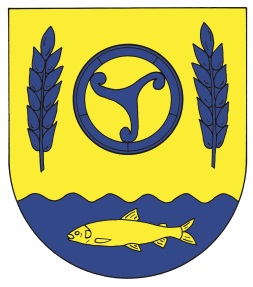 Az. 041.112 - 079534       (Bitte bei  Zahlungen und Schriftverkehr unbedingt angeben!)*2108733784*Süderbrarup, 24.02.2022	Maßnahme:Umbau des Verwaltungsgebäude in der team Allee (Amtsgebäude und Polizei)Name und Anschrift des Auftraggebers:Amt Süderbrarup, Königstraße 5, 24392 SüderbrarupVergabeverfahren:Beschränkte Ausschreibung ohne TeilnahmewettbewerbOrt der Auftragsausführung:team Allee 22-26, SüderbrarupAuftragsgegenstand:Erweiterte Rohbau und AbbrucharbeitenName und Anschrift des Auftragnehmers:Lorenzen Bauunternehmen GmbH,Margarethenwall 10, 24837 SchleswigZeitraum der Ausführung:31.01.2022-31.03.2022